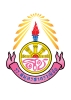 จำนวนนักเรียนที่ได้รับการช่วยเหลือจำแนกตามผลการช่วยเหลือ (นร.คัดกรอง3)ชั้น...................  ปีการศึกษา…………………จำนวนนักเรียนทั้งหมด....................................คนผลการดำเนินการให้ความช่วยเหลือแก่นักเรียนกลุ่มเสี่ยง / มีปัญหาหมายเหตุ  	1.  จำแนกกลุ่มเสี่ยง/มีปัญหา นำมาจากผลรวมของกลุ่มเสี่ยง/มีปัญหา ของ น.ร.คัดกรอง 1 และน.ร. คัดกรอง  2		2.  สภาพปัญหาด้านเศรษฐกิจ  ถึงแม้นักเรียนได้รับการช่วยเหลือโดยการได้รับทุนการศึกษา  ก็ควรได้รับการดูแลอย่างต่อเนื่อง (ส่งต่อ)		3.  ด้านพฤติกรรมและอารมณ์ช่วยเหลือได้ หมายถึงได้จัดกิจกรรม/ให้คำปรึกษาและความช่วยเหลืออื่น ๆจนสามารถวัดได้ จากการสังเกตหรือวิธีอื่นๆ	..................................................................        (..........................................................)ครูที่ปรึกษาชั้น…………...........................สภาพปัญหารวมจำนวนนักเรียนกลุ่มเสี่ยง / มีปัญหา (คน)จำนวน (คน)จำนวน (คน)จำนวน (คน)หมายเหตุสภาพปัญหาช่วยเหลือได้กำลังช่วยเหลือส่งต่อหมายเหตุ1.  ด้านการเรียน2.  ด้านสุขภาพร่างกาย3.  ด้านสุขภาพจิตและพฤติกรรม (SDQ)4.  ด้านเศรษฐกิจ5.  ด้านการคุ้มครองนักเรียน6.  ด้านสารเสพติด7.  ด้านระเบียบวินักของนักเรียน